Положение о проведении Олимпиады по математике среди воспитанников МБДОУ  ЦРР – «Детский сад №199»1. Общие положения.1.1. Настоящее положение определяет порядок организации и проведение  олимпиады по математике (далее – Олимпиада) для воспитанников МБДОУ ЦРР – «Детский сад №199» (далее образовательное Учреждение), ее организационное и методическое обеспечение, порядок участия в олимпиаде и определения победителей и призеров.1.2. Олимпиада по математике для дошкольников – соревнования между воспитанниками образовательного Учреждения по решению нестандартных математических задач.1.3. Олимпиада проводится для воспитанников подготовительной группы образовательного Учреждения.1.4. Основными целями Олимпиады являются выявление и поддержка одаренных и талантливых детей, обладающих высоким уровне интеллектуальных способностей.1.5. Задачи Олимпиады:-демонстрация интеллектуальных , эмоционально-волевых возможностей детей дошкольного возраста;- поддержка и укрепление познавательной учебной мотивации воспитанников образовательного учреждения;-расширение спектра мероприятий, направленных на демонстрацию интеллектуальных способностей детей дошкольного возраста;- создание условий для применения воспитанниками собственных знаний и умений. 2. Порядок организации и проведения Олимпиады.2.1. Олимпиада носит индивидуальный характер.2.2. Олимпиада проводится во второй половине учебного года.2.3. Конкурсные задания выполняются на листах, содержащих упражнения на решение нестандартных задач.2.4. Время, отведенное для выполнения индивидуальных заданий,  не должно превышать 30 минут.2.5. Проверка заданий проводится согласно разработанным критериям (в комплекте с тестовыми заданиями).3. Организационно-методическое и информационное обеспечение Олимпиады.3.1. Для оценивания результатов Олимпиады создается жюри, членами которого являются: заведующий, заместитель по УВР, психолог.3.2. Жюри определяет:-результаты выполнения заданий;- победителей и призеров, распределяет призовые места.3.3 Информация об Олимпиаде и порядке участия в ней, о победителях и призерах является открытой, публикуется на сайте образовательного Учреждения. Все задания Олимпиады после ее проведения являются открытыми.4. Порядок определения победителей и призеров Олимпиады.4.1. Итоги Олимпиады подводятся по ее окончанию  в течение одного рабочего дня.4.2. Участник, выполнивший 90-99%  от максимального количества баллов, получает Диплом Победителя Ол импиады 1-ой степени.4.3. Участник, выполнивший 80-89%  от максимального количества баллов, получает Диплом Победителя Олимпиады 2-ой степени.4.4. Участник, выполнивший 70-79%  от максимального количества баллов, получает Диплом Победителя Олимпиады 3-ей степени.4.5.Участник, набравший максимальное количество баллов, считается Абсолютным Победителем Олимпиады и получает Диплом Абсолютного Победителя.4.6. Остальные участники получают Сертификаты.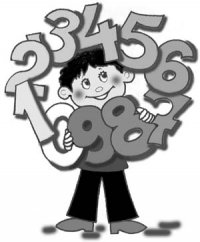 УТВЕРЖДЕНОЗаведующий ___________Е.А. Галина«___»______2018